Summary of Legislation: This bill would require the Department of Correction to publicly post the rules it has established regarding the authorized use of force by Department employees on inmates. The commissioner would be permitted to redact this report as necessary to preserve safety and security.Effective Date: This local law takes effect 30 days after it becomes law.Fiscal Year In Which Full Fiscal Impact Anticipated: Fiscal 2017Fiscal Impact Statement:Impact on Revenues: It is estimated that there will be no impact on revenues resulting from the enactment of this legislation.Impact on Expenditures: It is anticipated that this legislation would have no impact on expenditures because existing resources would be used to implement this legislation. However, due to the new reporting requirements and increased volume of data collection associated with the package of the eight reporting bills that the Council will consider on September 17, 2015, the Department has estimated that one-time funding of $500,000 would be needed to upgrade its information technology infrastructure to comply. A portion of this cost would be attributable to Proposed Intro 767-ASource of Funds to Cover Estimated Costs: N/ASource of Information: New York City Department of Correction	Estimate Prepared by: Steve Riester, Legislative Financial Analyst	Estimate Reviewed by: Regina Poreda Ryan, Deputy Director       Rebecca Chasan, Assistant Counsel       Tanisha Edwards, Chief CounselLegislative History:  This legislation was introduced to the Council on April 28, 2015 as Intro. No. 767 and referred to the Committee on Fire and Criminal Justice Services. The Committee on Fire and Criminal Justice Services held a hearing on Intro. No. 767 on May 6, 2015 and the legislation was laid over. The legislation was subsequently amended and the amended legislation, Proposed Intro. No. 767-A, will be voted on by the Committee on Fire and Criminal Justice Services on September 16, 2015. Upon successful vote by the Committee, Proposed Intro. No. 767-A will be submitted to the full Council for a vote on September 17, 2015.             Date Prepared:  September 15, 2015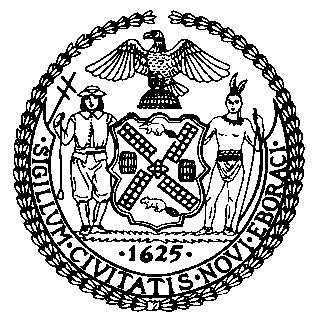 The Council of the City of New YorkFinance DivisionLatonia Mckinney, DirectorFiscal Impact StatementProposed Intro. No:  767-ACommittee: Fire and Criminal Justice Services   Title: A local law to amend the administrative code of the city of New York, in relation to the publication of the department of correction's policies on the use of force.Sponsors: Council Members Garodnick, Dromm, Ferreras-Copeland, Chin, Constantinides, Johnson, Lander, Levine, Rosenthal, Mendez, Cabrera and MenchacaEffective FY16FY17 Succeeding Effective FYFull Fiscal Impact FY17Revenues$0$0$0Expenditures$0 (see note below)$0$0Net$0$0$0